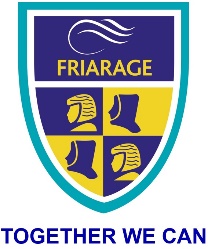 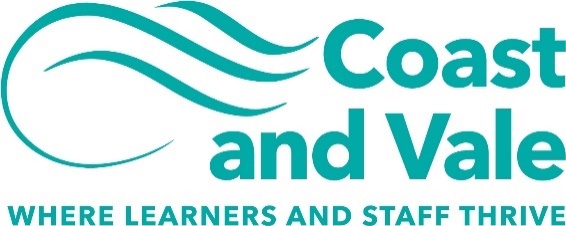 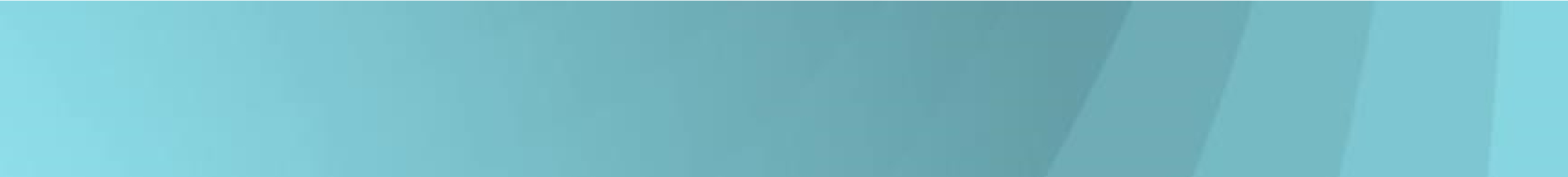 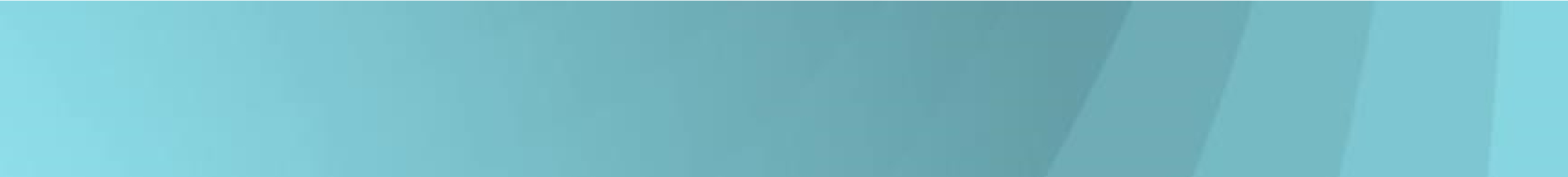 Advanced Teaching Assistant (Fixed term)Friarage Community Primary School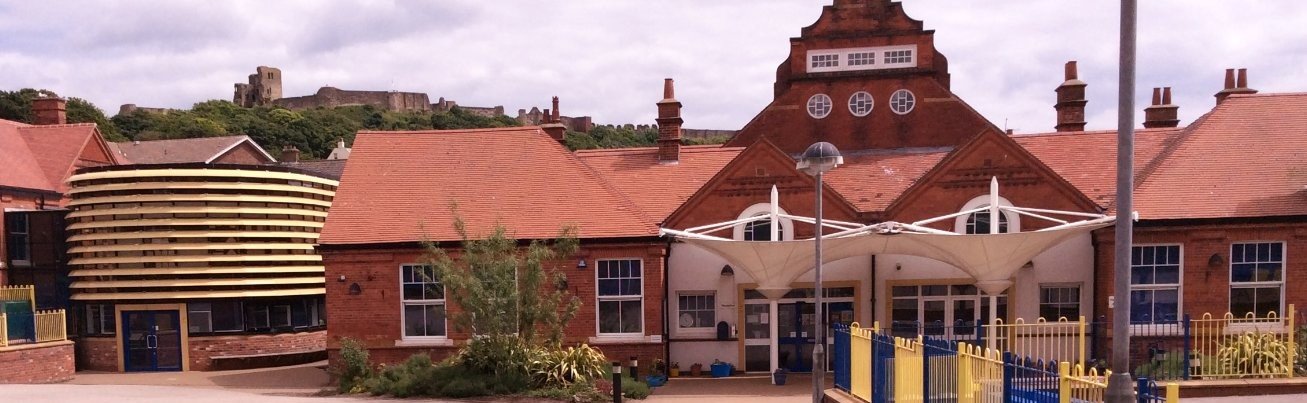 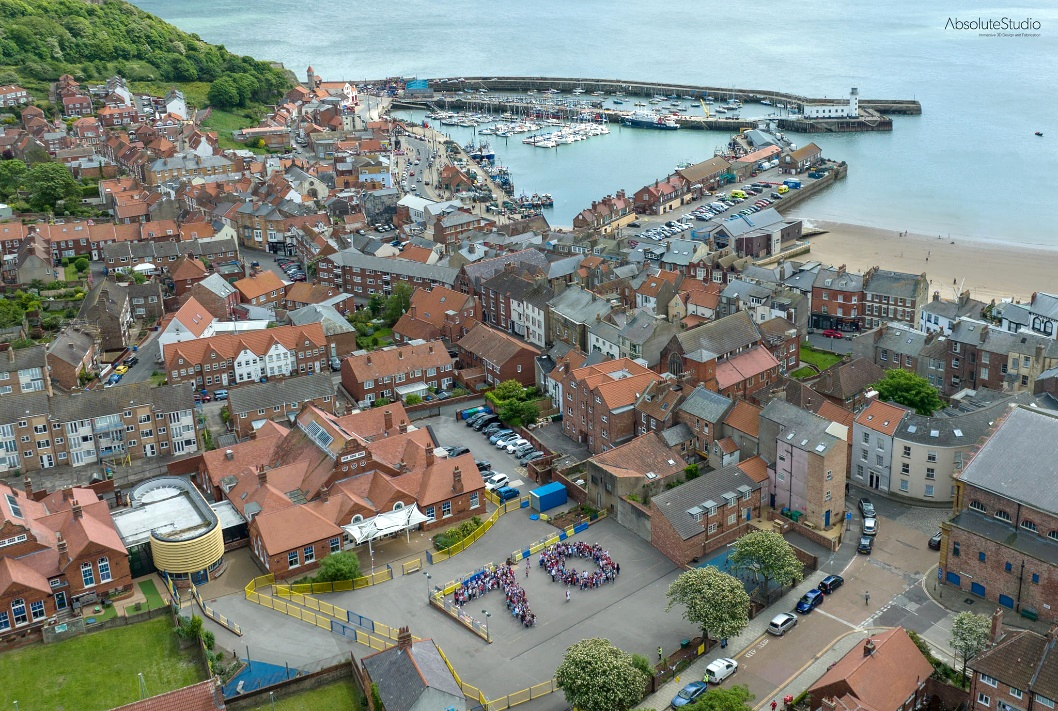 Dear applicant,Allow me to extend a warm welcome from all governors, staff and children of Friarage Community Primary School. I am delighted you have shown interest in joining us and I look forward to sharing with you what makes our school a very special place to work.I am proud to be the Headteacher of an inclusive school, which provides a nurturing, safe and inspiring place of learning at the very heart of Scarborough town. At our very core, you will find teamwork and commitment, which makes our vision of ‘together we can’ a reality.The school is unique; it serves a diverse community with 35 – 40% of its pupils having English as an additional language. The school is proud of how it supports all its pupils to learn and succeed.You will find a real buzz about our school and a palpable sense of energy, excitement and a love of teaching and children. We are looking for a colleague who shares the same ethos andvalues, understands our local context and can provide the inspired teaching our children thrive on and deserve!This is an exciting time to join us. As part of the Coast and Vale Learning Trust we are working together to share, learn and create a primary hub our area can be proud of. Through our Trust we are able to access the support and resources from The Scarborough Teaching Alliance, which means as a staff member you have a wide range of colleagues, tools and resources to help you develop not just in the classroom but beyond.I hope that you will take the time to come and see and experience for yourself the welcoming atmosphere and purposeful learning environment that makes our vision a reality.Good luck with your application. I look forward to reading it.Cheryl CapplemanHeadteacher
Dear applicant,Coast and Vale Learning Trust is a growing family of schools based on the North Yorkshire Coast. We converted from our lead secondary school (Scalby School), welcomed Newby & Scalby Primary School in 2018 and in 2019 welcomed Friarage Community Primary as our first sponsored school. We welcomed Lady Lumley’s School in 2021, and our ambition is to continue to welcome new schools into our Trust where we can add capacity, resources, improvement and make sure all our young people have access to the very best educationWe are growing organically and firmly building on the school improvement journeys of Scalby School, Newby & Scalby Primary and Friarage Primary. As a Trust we have added to our central team which includes our Chief Operating Officer, Trust Finance Services Manager and school improvement colleagues working within our lead schools.Our Trust is currently based at Scalby School in Scarborough with both our founding secondary and primary schools being judged ‘good’ by Ofsted. Our success in making sure that our staff are our greatest resource, with ongoing investment into our teaching and support staff teams has placed us in a good position to meet current educational challenges.Coast and Vale Learning Trust aims to improve education in the locality through establishing coherent and collaborative practice across schools and other educational institutions in the area.In seeking to realise its mission statement and achieve its strategic objectives, the Coast and Vale Learning Trust board are committed to:The principle of meaningful educational partnership between primary and secondary schools.Expanding the number of schools in the MAT where this enhances the education of youngsters already under the care of the Trust and can realistically improve it in the joining school.Sustainable and measured growth as a Trust.Collaborative working with other stakeholders and institutions for the benefit of local youngsters whether they are in the Trust or not.Choosing where to work and who to work for is one of the vitally important decisions in life. In choosing to work for Coast and Vale Learning Trust you are joining a team of colleagues dedicated to transforming the lives of 3000 children and young people. Our work is an important part of who we are, how we express ourselves, and working with young people is a tremendous privilege and at the same time a challenge and an adventure.At Coast and Vale Learning Trust we believe that in order to transform young lives we need the highest quality staff who feel cared for and valued. Whether you are a teacher or receptionist, an IT technician or school leader, we want you to grow and develop in your role and to find your stay with the trust a fulfilling time in your working life.Whenever you see the Coast and Vale logo you should spot the strapline “where learners and staff thrive.” Many organisations spend a great deal of time and effort in developing a strapline, yet at Coast and Vale we are more concerned about turning the strapline into reality. The word thrive indicates a place of healthy growth, plants thrive in the right environment and so we want to see our schools to be environments where learners (children as young at three up to young people aged eighteen) grow and develop and reach their potential. We also want to place the development of all our staff at the heart of what we do.You will not be joining a single school, rather a family of schools that can thrive together, share resources and help each other through difficult times. We believe in ‘servant leadership’ where the principles of service underpin all we do. CEOCoast and Vale Learning Trust structureAll the staff working for Coast and Vale are line managed by the leadership of one of our five schools or by leadership of the central team. The central team does not work in a specific school context, but for the whole trust.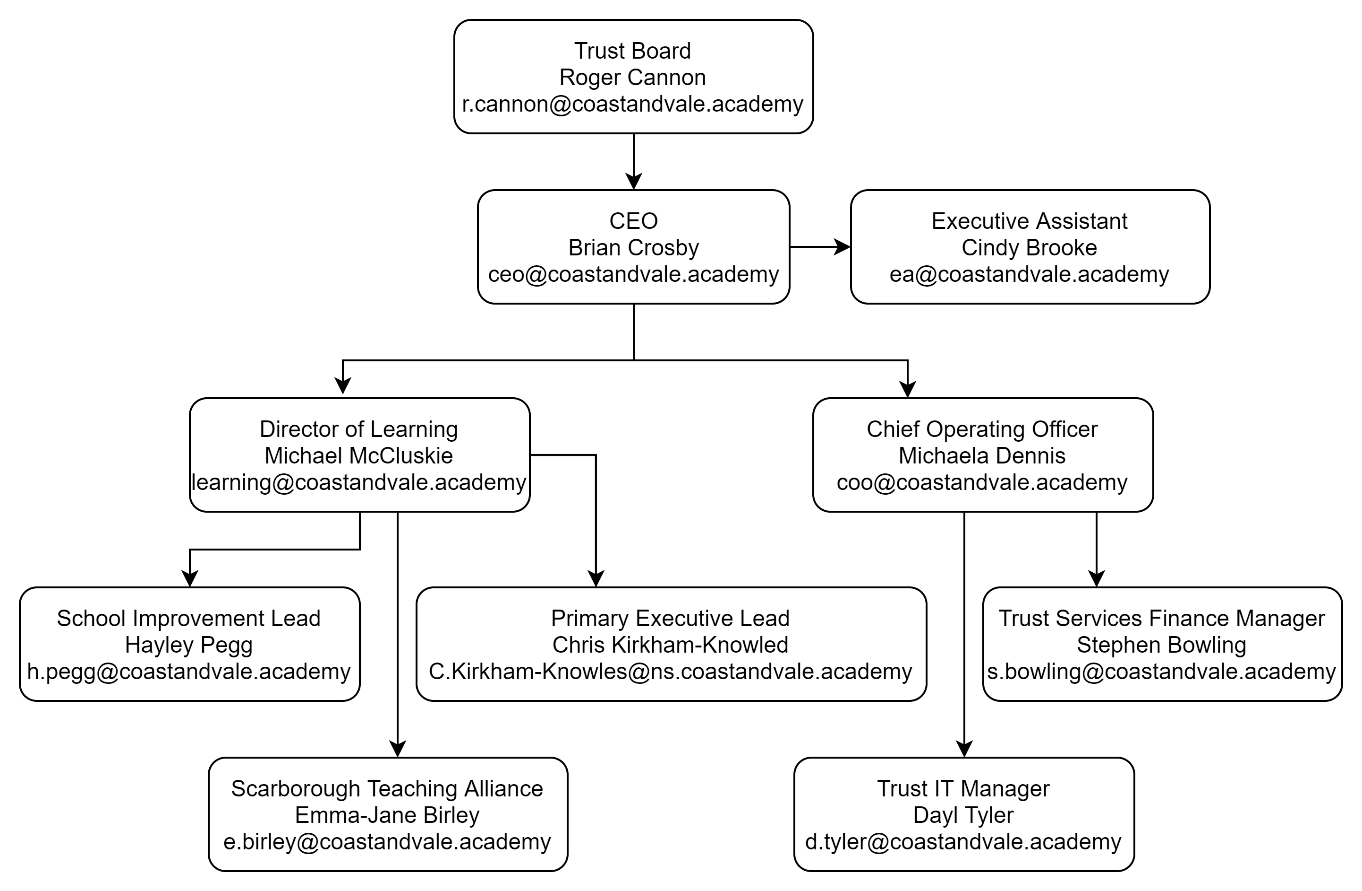 Our schools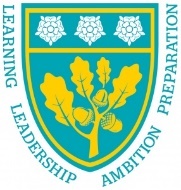 Scalby School 									Scalby School is a successful and popular 11-16 community school with approximately 1000 students currently on roll.  In recent years it has become the school of choice in our local community. We were judged ‘good’ by Ofsted in 2019 and have repeatedly achieved results well above the national average over the last decade. Our P8 score in 2019 placed us in the top 20% of schools nationally again. We are proud of our broad and balanced GCSE based curriculum.A ‘Good’ school in every area according to Ofsted in 2012 and in 2019. We are constantly looking at ways to improve our learning offer and are very ambitious improving the school further.  Our aim is to provide a ‘Great’ education for the young people in our beautiful coastal community. To learn more about us please visit -  www.scalby.coastandvale.academy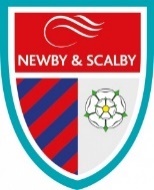 Newby & Scalby Primary SchoolWe are the school of choice in our community and we are within commutable distance of Whitby, Teesside, York and surrounding areas. Ofsted in 2018 judged us to be ‘good’ in all areas and as a school we are very much outward facing both in terms of teaching and learning, and in constantly thinking about how we can improve. As a result, our pupils achieve well. For example, in 2019, 84% of the year 6 cohort reached age related expectations in reading, writing and mathematics combined, compared to the national average of 65%.Since our “good” Ofsted in 2018, we continue to build on our successes and we are a family and a team, where everyone is given the challenge and support to be the best they can possible be in a safe, welcoming and positive environment. Children and staff will work and play together developing skills so that we all become ambitious and reflective lifelong learners as well as being respectful and respected members of the community. To learn more please visit - www.newbyandscalby.coastandvale.academy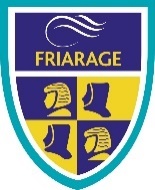 Friarage School                                                                                            	Friarage School is a large Inclusive Primary School in the Castle Ward area of Scarborough; it has approximately 330 pupils on roll ranging from 3 to11yrs.  38% of its pupils have English as an additional language and 50% of its pupils are in receipt of pupil premium funding. Our school motto is ‘Together we can’ and this team ethos is at the heart of everything we do. Children and staff work together, developing skills so that we all become ambitious and successful learners as well as being respectful and respected members of the community.To learn more please visit - www.friarage.coastandvale.academy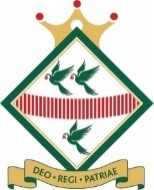 Lady Lumley’s Secondary School                                                                           Lady Lumley’s is an 11-18, mixed comprehensive, community school of 900 students serving the town of Pickering, surrounding villages and warmly welcomes students from Scarborough to Rosedale. We strive to ‘Be our best’, working to improve the experience for all students, staff, and the community. Our broad and balanced curriculum is ambitious for all, and we place great value in academic qualifications alongside the arts and practical subjects. Set in an idyllic location, we make the most of fantastic sporting facilities and run an immensely popular Duke of Edinburgh experience alongside over 30 Enrichment clubs. Our students and staff are loyal to Lady Lumley’s and strive to improve our learning journey, whilst celebrating success. To learn more please visit - www.ladylumleys.coastandvale.academyApplication Process The closing date for all applications is: Wednesday 29th June 2022 at 4pm and Interviews will be held as soon as possible after the closing date.Visits are warmly welcomed. Please contact Helen Poole, to arrange.
helen.poole@northyorks.gov.ukCompleted applications must be returned to Helen Poole at helen.poole@northyorks.gov.uk If you think you are the person for the job, please complete an application form, with either your supporting statement included or attached separately to the email address above by the closing date.We are committed to safeguarding and promoting the welfare of children and young people and expects all staff and volunteers to share this commitment.A copy of the Safeguarding Policy is available here:www.friarage.coastandvale.academy/about-our-school/school-policies/This post is exempt from the Rehabilitation of Offenders Act 1974 and the appointment is subject to a satisfactory enhanced level disclosure and S128 clearance from the Disclosure & Barring Service (DBS). JOB DESCRIPTIONPERSON SPECIFICATION - Advanced Teaching AssistantPOST:Advanced Teaching Assistant (ATA)
Working within an Inclusion TeamGRADE:	Grade DRESPONSIBLE TO:Head Teacher RESPONSIBLE FOR:NoneACCOUNTABILITIES / MAIN RESPONSIBILITIESACCOUNTABILITIES / MAIN RESPONSIBILITIESSupporting Learning & DevelopmentAssist in the planning and evaluation of learning activities with the SENCO, Inclusion team and teacher. With the SENCO/class teacher, plan and deliver small group or individual interventions, with clear objectives and appropriate learning/pastoral outcomesInteract with pupils in ways that support the development of their ability to think and learn, including the use of careful questioningSupport and assist in the development and implementation of appropriate behaviour management strategiesTake account of the effects of different parenting approaches, backgrounds and routines, and be involved in home school liaison, as directed by the class/subject teacherSupport pupils in their social and emotional wellbeing in implementing relevant social, health, and physical programmes, including for those with health, social and physical needsEscort and supervise pupils on educational visits and out of school activities under the supervision of a teacherUndertake break supervision as requiredCommunication Establish rapport and respectful, trusting relationships and communicate effectively with pupils, their families and carers, and other agencies / professionalsInitiate appropriate and effective communication with the class teacher, and other professionals, forging and sustaining relationships across agenciesSharing InformationAssess, record and report on pupils’ attainment and progress within assessment and reporting processesParticipate in meetings with other staff, external professionals, and parents regarding pupils, in a support capacity to the teacher, who will normally lead on such mattersAssist in the induction and development of classroom support staff, cascading information and good practice Pay due regard to professional boundaries, maintaining appropriate levels of confidentialityParticipate in staff meetingsShare information confidentially about pupils with teachers and other professionals as requiredSafeguarding and Promoting the Welfare of Children & Young PeopleCarry out tasks associated with pupil’s personal hygiene and welfare, including personal intimate care, physical and medical needs, whilst encouraging independence Be responsible for promoting and safeguarding the welfare of pupils in line with policy and legislation, raising concerns as appropriateAdministration/OtherAssist the teacher and work as directed in preparation of the classroom and resources for planned work to take placeUndertake routine clerical duties as requiredSupport the use of ICT and adhere to relevant policies Supervise and provide access arrangement for pupils sitting internal and external examinations and tests, ensuring that examinations comply with Examination Board RegulationsParticipate in appraisal, training and other learning activities Data ProtectionTo comply with the County Council’s policies and supporting documentation in relation to Information Governance this includes Data Protection, Information Security and ConfidentialityHealth and SafetyBe aware of and implement your health and safety responsibilities as an employee and where appropriate any additional specialist or managerial health and safety responsibilities as defined in the Health and Safety policy and procedure Work with colleagues and others to maintain health, safety and welfare within the working environmentEqualitiesPromote inclusion and acceptance of all pupils Within own area of responsibility work in accordance with the aims of the Equality Policy, treating individuals with respect for their diversity, culture and values FlexibilityNorth Yorkshire County Council provides front line services, which recognises the need to respond flexibly to changing demands and circumstances.  Whilst this job outline provides a summary of the post, this may need to be adapted or adjusted to meet changing circumstances. Such changes would be commensurate with the grading of the post and would be subject to consultation.  All staff are required to comply with County Council Policies and ProceduresCustomer ServiceThe County Council requires a commitment to equity of access and outcomes, this will include due regard to equality, diversity, dignity, respect and human rights and working with others to keep vulnerable people safe from abuse and mistreatmentThe County Council requires that staff offer the best level of service to their customers and behave in a way that gives them confidence.  Customers will be treated as individuals, with respect for their diversity, culture and valuesEssential upon appointmentDesirable on appointmentKnowledgeGood understanding of child/ young people’s development and learning processes including SEMH Understanding of individual children and young people’s needsAn understanding that children/Young people have differing needs and knowledge of inclusive practiceKnowledge of Behaviour Management techniquesKnowledge of Child Protection policies & ProceduresKnowledge of Health & Safety legislationExperienceAppropriate experience working with children in an education settingExperience in supporting pupils with SEMH NeedsExperience of delivering evidence-based interventions that accelerate learningOccupational Skills Good written and verbal communication skills: able to communicate effectively and clearly and build relationships with a range of staff, children, young people, their families and carersBehaviour managementGood reading, writing and numeracy skillsDemonstrable ICT skills and ability to use them as part of the learning process, or the ability to develop ICT skills in a reasonable timeframeQualifications Relevant NVQ Level 3 or equivalentAppropriate first aid trainingPersonal QualitiesDemonstrable interpersonal skillsAbility to work successfully in a teamAble to exercise judgementConfidentialityFlexibilityCreativityOther RequirementsEnhanced DBS clearanceTo be committed to the school's policies and ethosTo be committed to Continuing Professional DevelopmentMotivation to work with children and young peopleAbility to form and maintain appropriate relationships and personal boundaries with children and young peopleEmotional resilience in working with challenging behaviours and attitudesAbility to use authority and maintaining disciplineAn empathy for equality & diversityThe ability to converse at ease with customers and provide advice in accurate spoken English is essential for the post